Trova le parole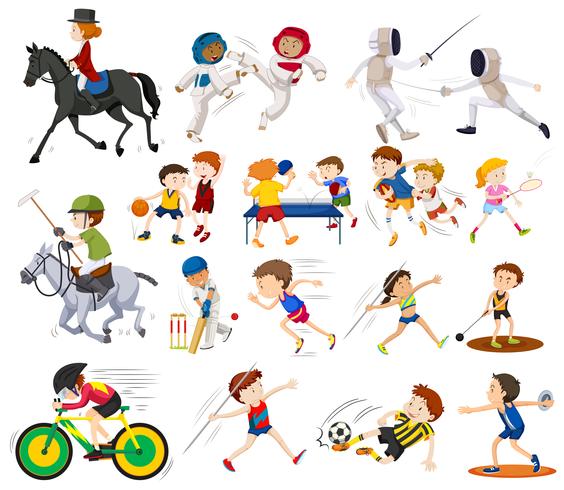                     Parole	              				DefinizioniCAMPOPALLAVOLOASGBETPUOITNAUGAREIIOIIGOLTIROLCCONUSBVINIOETSAIHRNTCICLISTARNCPITAFLOGATPUNTIIPFISTRORTNETUFFOIFBTSPESOAVALCATOURATTILSFRACCHETTA  1. Dirige la partita  2. Si usano per tirare le frecce  3. Si utilizzano per un salto  4. Corre su una pista ghiacciata  5. Terreno di gioco o …  6. Corre il Giro d'Italia  7. È più grande della clavetta  8. Provoca il fiatone  9. Guida il cavallo10. Competizioni o …11. Esegue il Corpo Libero12. Gioco su ampi prati 13. Li usano i portieri14. Lo sport dei cavalli15. Comprende Stile Libero-Rana-Dorso-Farfalla15. Comprende Stile Libero-Rana-Dorso-Farfalla15. Comprende Stile Libero-Rana-Dorso-Farfalla15. Comprende Stile Libero-Rana-Dorso-Farfalla16. Si gioca in 6 17. In Atletica si getta18. Circuito di gara o ……19. Si gioca montati a cavallo20. Sul Ring21. Per vincere bisogna farne tanti21. Per vincere bisogna farne tanti22. L'attrezzo del tennista23. Goals o ……24. Semplice acrobazia del Corpo Libero24. Semplice acrobazia del Corpo Libero24. Semplice acrobazia del Corpo Libero25. In inverno per scendere sulla neve25. In inverno per scendere sulla neve26. A Basket può essere Libero27. Si fanno dal trampolino e dalla piattaforma27. Si fanno dal trampolino e dalla piattaforma27. Si fanno dal trampolino e dalla piattaforma27. Si fanno dal trampolino e dalla piattaforma28. Nella pallavolo si esegue per recuperare una palla bassa 28. Nella pallavolo si esegue per recuperare una palla bassa 28. Nella pallavolo si esegue per recuperare una palla bassa 28. Nella pallavolo si esegue per recuperare una palla bassa 28. Nella pallavolo si esegue per recuperare una palla bassa 28. Nella pallavolo si esegue per recuperare una palla bassa 29. Fa parte dell'abbigliamento sportivo29. Fa parte dell'abbigliamento sportivo29. Fa parte dell'abbigliamento sportivoARBITROARCHIASTEBOBCAMPOCICLISTACLAVA CORSAFANTINOGAREGINNASTAGOLFGUANTIIPPICANUOTOPALLAVOLOPESOPISTAPOLOPUGILATOPUNTIRACCHETTARETIRUOTASLITTATIROTUFFITUFFOTUTA